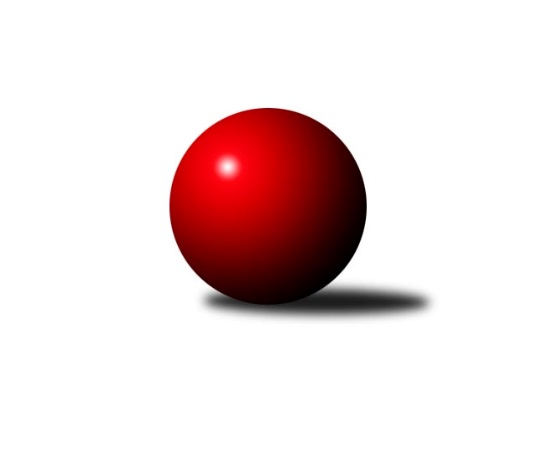 Č.1Ročník 2019/2020	2.11.2019Nejlepšího výkonu v tomto kole: 1059 dosáhlo družstvo: KC Lentra DardaPodnikovka Slavonice 1.liga 2019/2020Výsledky 1. kolaPřehled výsledků:SuperMix	- KC Lentra Darda	0:10	928:1059		2.11.Motorpal	- Rallycross	4:6	921:977		2.11.Pacoši	- Klub u Kořena	6:4	993:965		2.11.Tabulka:	1.	KC Lentra Darda	1	1	0	0	10 : 0 	 	 1059	2	2.	Pacoši	1	1	0	0	6 : 4 	 	 993	2	3.	Rallycross	1	1	0	0	6 : 4 	 	 977	2	4.	STS Chvojkovice	0	0	0	0	0 : 0 	 	 0	0	5.	Klub u Kořena	1	0	0	1	4 : 6 	 	 965	0	6.	Motorpal	1	0	0	1	4 : 6 	 	 921	0	7.	SuperMix	1	0	0	1	0 : 10 	 	 928	0Podrobné výsledky kola:	 SuperMix	928	0:10	1059	KC Lentra Darda	Stanislav Tichý	 	 121 	 144 		265 	 0:2 	 267 	 	134 	 133		Jiří Svoboda	Jiří Ležák	 	 110 	 114 		224 	 0:2 	 261 	 	118 	 143		Libor Svoboda	František Severa	 	 137 	 95 		232 	 0:2 	 269 	 	127 	 142		Jiří Ondrák st.	Karel Kunc *1	 	 121 	 86 		207 	 0:2 	 262 	 	131 	 131		Miroslav Kadrnoškastřídání: Nejlepší výkon utkání: 269 - Jiří Ondrák st.	 Motorpal	921	4:6	977	Rallycross	Vít Beranovský	 	 95 	 112 		207 	 0:2 	 265 	 	136 	 129		Michal Dostál	Bohumil Endl	 	 106 	 114 		220 	 0:2 	 251 	 	134 	 117		Ladislav Dofek	Martin Kovář	 	 111 	 125 		236 	 2:0 	 227 	 	112 	 115		Pavel Kučera	Josef Svoboda	 	 132 	 126 		258 	 2:0 	 234 	 	125 	 109		Jakub KadrnoškaNejlepší výkon utkání: 265 - Michal Dostál	 Pacoši	993	6:4	965	Klub u Kořena	Dušan Šívr	 	 117 	 124 		241 	 0:2 	 250 	 	141 	 109		Miroslav Bartoška	Eva Fabešová	 	 109 	 125 		234 	 0:2 	 238 	 	120 	 118		Iveta Kabelková	Jan Šuhaj	 	 117 	 124 		241 	 2:0 	 240 	 	118 	 122		Aleš Macků	David Pešák	 	 135 	 142 		277 	 2:0 	 237 	 	121 	 116		Ludvík KadlecNejlepší výkon utkání: 277 - David PešákPořadí jednotlivců:	jméno hráče	družstvo	celkem	plné	dorážka	chyby	poměr kuž.	Maximum	1.	David Pešák 	Pacoši	277.00	173.0	104.0	2.0	1/1	(277)	2.	Jiří Ondrák st. 	KC Lentra Darda	269.00	179.0	90.0	1.0	1/1	(269)	3.	Jiří Svoboda 	KC Lentra Darda	267.00	171.0	96.0	2.0	1/1	(267)	4.	Stanislav Tichý 	SuperMix	265.00	176.0	89.0	3.0	1/1	(265)	5.	Michal Dostál 	Rallycross	265.00	183.0	82.0	3.0	1/1	(265)	6.	Miroslav Kadrnoška 	KC Lentra Darda	262.00	173.0	89.0	1.0	1/1	(262)	7.	Libor Svoboda 	KC Lentra Darda	261.00	182.0	79.0	2.0	1/1	(261)	8.	Josef Svoboda 	Motorpal	258.00	173.0	85.0	5.0	1/1	(258)	9.	Ladislav Dofek 	Rallycross	251.00	192.0	59.0	4.0	1/1	(251)	10.	Miroslav Bartoška 	Klub u Kořena	250.00	170.0	80.0	7.0	1/1	(250)	11.	Jan Šuhaj 	Pacoši	241.00	163.0	78.0	0.0	1/1	(241)	12.	Dušan Šívr 	Pacoši	241.00	163.0	78.0	3.0	1/1	(241)	13.	Aleš Macků 	Klub u Kořena	240.00	160.0	80.0	2.0	1/1	(240)	14.	Iveta Kabelková 	Klub u Kořena	238.00	175.0	63.0	5.0	1/1	(238)	15.	Ludvík Kadlec 	Klub u Kořena	237.00	162.0	75.0	2.0	1/1	(237)	16.	Martin Kovář 	Motorpal	236.00	177.0	59.0	10.0	1/1	(236)	17.	Jakub Kadrnoška 	Rallycross	234.00	155.0	79.0	4.0	1/1	(234)	18.	Eva Fabešová 	Pacoši	234.00	172.0	62.0	10.0	1/1	(234)	19.	František Severa 	SuperMix	232.00	170.0	62.0	11.0	1/1	(232)	20.	Pavel Kučera 	Rallycross	227.00	159.0	68.0	6.0	1/1	(227)	21.	Jiří Ležák 	SuperMix	224.00	154.0	70.0	4.0	1/1	(224)	22.	Bohumil Endl 	Motorpal	220.00	168.0	52.0	10.0	1/1	(220)	23.	Vít Beranovský 	Motorpal	207.00	156.0	51.0	13.0	1/1	(207)Program dalšího kola:2. kolo			-- volný los --  - Motorpal	16.11.2019	so	17:00	Rallycross - SuperMix	16.11.2019	so	17:00	Pacoši - STS Chvojkovice	16.11.2019	so	19:30	Klub u Kořena - KC Lentra Darda	